Załącznik Nr 1 do Zapytania ofertowego ZADANIE ZREALIZOWANO DZIĘKI DOFINANSOWANIU Z RZĄDOWEGO PROGRAMU 
„FUNDUSZ DRÓG SAMORZĄDOWYCH”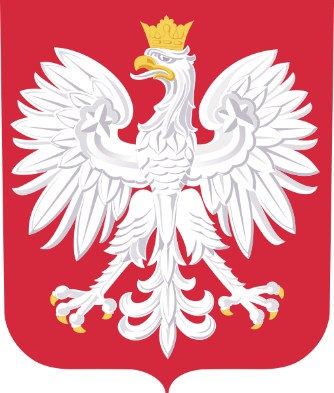 ……………………………………………………………………………………………………………………………………………………………………………………………………………………………………………………………………………………………………………….1(nazwa zadania objętego dofinansowaniem)   Łączna wartość Zadania: …………………………………………….2 Kwota dofinansowania: ……………………………………………….3   Kwota środków własnych: …………………………………………..4														(logotyp jst)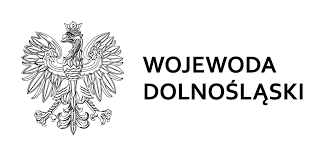 Zakres i parametry tablicy informacyjnej Rozmiar: wymiary tablic 80 cm wysokości i 120 cm szerokości.Wykonanie:Blacha aluminiowa (typu DIBOND), szczotkowana.Elementy graficzne nadrukowane emaliowane lub naklejone z folii samoprzylepnej.Dane do uzupełnienia na tablicy:1 Remont drogi powiatowej nr 3462D w miejscowości Olszyny w km 0+000 – 1+539 2 1 105 670,28 PLN3 536 617,50 PLN4 569 052,78 PLN